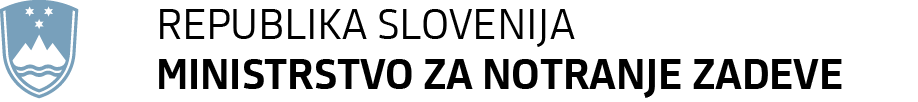 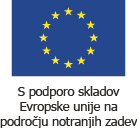 Ime sklada:Naziv projekta:     Šifra projekta:     Končni upravičenec:      Izjava o pravilnosti izvedbe postopka zaposlitve in sklenitve pogodbe o zaposlitvi –osebe javnega pravaPostopek zaposlitve za javno/ega uslužbenko/ca      ___________________________________ (DM št.    ____  ) je izveden pravilno in skladno z veljavno slovensko zakonodajo.Ime in priimek odgovorne osebe:           Datum:   ______________________________                       Podpis: __________________OPOMBA1Objava na:Zavodu RS za zaposlovanjespletni strani MJU oziroma v sredstvih javnega obveščanjaDANE NI RELEVANTNO2Sklep o imenovanju natečajne komisijeDANE NI RELEVANTNO3Izbirni postopek je pravilno izvedenDANE NI RELEVANTNO4Poročilo natečajne komisije o poteku izbirnega postopka ter izbiriDANE NI RELEVANTNO5Sklep o ne/izbiri oziroma obvestilo o ne/izbiri DANE NI RELEVANTNO6Pogodba o zaposlitvi / aneksDANE NI RELEVANTNO7Zaposlitev je predvidena v potrjenem projektu DANE NI RELEVANTNO8Opis del in nalog v pogodbi o zaposlitvi/aneksu je skladen s projektom DANE NI RELEVANTNO9Plačni razred je skladen s projektom in aktom o sistemizaciji delovnih mestDANE NI RELEVANTNO10Zaposlitev je bila sklenjena izključno za delo na projektu DANE NI RELEVANTNO11Spoštovanje pravil glede obveščanja in objavljanja  DA NE 12Spoštovanje načela enakosti spolov in nediskriminacijeDA NE 13Poskrbljeno je za urejeno in ločeno arhiviranje dokumentacije zaposlenih na projektu  DA NE